N° LotDésignationInvenduAdjudication1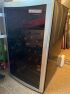 Cave à vin réfrigérée, marque La Sommelière1502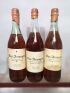 3 flacon 1L BAS ARMAGNAC - Domaine de LAUBESSE                                                                     Etiquettes tachées et abimées.2503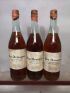 3 flacon 1L BAS ARMAGNAC - Domaine de LAUBESSE                                                                      Etiquettes tachées et abimées.2504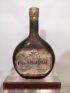 1 bouteille BAS ARMAGNAC - SEMPE Domaine de l'Hérété 19391605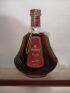 1 bouteille COGNAC HENNESSY Paradis3906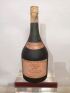 1 magnum COGNAC Fine Champagne Très vielle réserve - JAY                                                 Etiquette légèrement tachée.707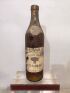 1 bouteille COGNAC Fine Champagne - DUPAS Ancienne408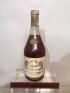 1 bouteilles COGNAC Fine Champagne VSOP - A. MORTON Circa 19002009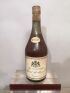 1 bouteilles COGNAC Fine Champagne VSOP - A. MORTON Circa 1900                                        Etiquette légèrement tachée.Regroupé10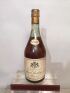 1 bouteilles COGNAC Fine Champagne VSOP - A. MORTON Circa 1900                                         Etiquette légèrement tachée.15011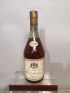 1 bouteilles COGNAC Fine Champagne VSOP - A. MORTON Circa 1900Regroupé12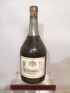 1 magnum COGNAC Fine Champagne A. MORTON 1878                                                             Etiquette légèrement tachée. Présumé, Collerette manquante.90013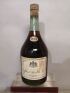 1 magnum COGNAC Fine Champagne A. MORTON 1878                                                                 Etiquette légèrement tachée.90014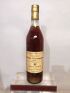 1 bouteilles COGNAC Petite Champagne - L. MERLIN 1949                                                          Etiquette légèrement tachée.25015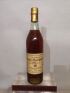 1 bouteilles COGNAC Petite Champagne - L. MERLIN 1949                                                              Etiquette légèrement tachée.20016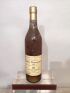 1 bouteilles COGNAC Petite Champagne - L. MERLIN 1961                                                            Etiquette légèrement tachée.12017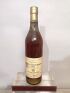 1 bouteilles COGNAC Petite Champagne - L. MERLIN 1961                                                              Etiquette légèrement tachée.12018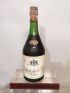 1 bouteilles COGNAC Grande Champagne - A. MORTON 189370019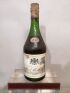 1 bouteilles COGNAC Grande Champagne - A. MORTON 189370020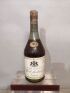 1 bouteille COGNAC Grande Champagne - A. MORTON 191430021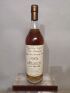 1 bouteille TRES VIEUX COGNAC Petite Champagne - F. de MARANGE 1973                                  MISE EN 201411022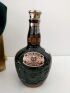 1 bouteille WHISKY CHIVAS REGAL ROYAL SALUTE 21 years old "The EMERALD Flagon"8023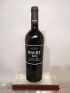 bouteille MAURY - Domaine BACHELET 1929 Mise récente.4024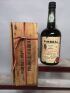 1 bouteille PORTO COLHEITA - PINHO & CABRAL 1937 Mise de 19788025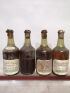 4 bouteilles ARBOIS Vin Jaune - FRUITIERE VINICOLE 1952                                                                         1 étiquette et 3 collerettes manquantes. Cire très abimée.8026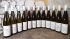 12 bouteilles ALSACE GEWURZTRAMINER Vendanges tardives - F. ENGEL 20156027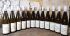 12 bouteilles ALSACE GEWURZTRAMINER Vendanges tardives - F. ENGEL 20157028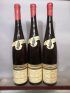 3 magnums ALSACE RIESLING Grand cru SCHLOSSBERG Cuvee Ste. Catherine"L'INEDIT"- WEINBACH 1998  Etiquettes tachées et abimées.20029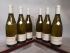 6 bouteilles CHASSAGNE MONTRACHET Blanc - J.M. MOREY 2010                                              Etiquettes légèrement tachées et abimées.13030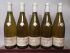 5 bouteilles CHASSAGNE MONTRACHET Blanc - J.M. MOREY 2011                                             Etiquettes tachées, légèrement abimées.10031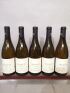 5 bouteilles MEURSAULT "Casse tête" - DEux MONTILLE Sœur-Frère 2006                              Etiquettes légèrement tachées et abimées.15032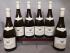 6 bouteilles MEURSAULT "Tète de murgers" - P. JAVILLIER 2015                                               Etiquettes tachées, légèrement abimées.22033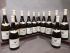 12 bouteilles MEURSAULT "Tète de murgers" - P. JAVILLIER 2015                                              Etiquettes légèrement tachées.45034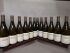 12 bouteilles PULIGNY MONTRACHET - CHÂTEAU de PULIGNY MONTRACHET 201432035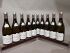 10 bouteilles BEAUNE Blanc 1er cru  "Clos des Champimonts" - RAPET 2015                          Etiquettes légèrement tachées.20036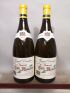 2 magnums BEAUNE Blanc 1er cru "Clos des Mouches" - J. DROUHIN 200535037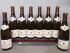 8 bouteilles LADOIX Blanc 1er Cru "Les Gréchons" - Domaine CHEVALIER 201422038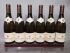 6 bouteilles LADOIX Blanc 1er Cru "Les Gréchons" - Domaine CHEVALIER 201710039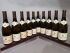 10 bouteilles LADOIX Blanc 1er Cru "Les Gréchons" - Domaine CHEVALIER 2017                     Etiquettes légèrement tachées.22040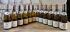 12 bouteilles LADOIX Blanc 1er Cru "Les Gréchons" - Domaine CHEVALIER 201822041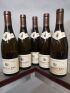 5 bouteilles LADOIX Blanc 1er Cru "Les Gréchons" - Domaine CHEVALIER 2018                    Etiquettes légèrement tachées.12042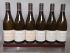 6 bouteilles MEURSAULT 1er cru "Perrières" - DEux MONTILLE Sœur-Frère 2014                    Etiquettes légèrement tachées et abimées.Invendu43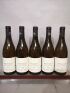 5 MEURSAULT 1er cru "Porusots" - DEux MONTILLE Sœur-Frère 2006                                 Etiquettes légèrement tachées et abimées.15044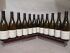 12 bouteilles PERNAND VERGELESSES Blanc 1er cru "Sous frétille" -  De MONTILLE 2014 Etiquettes légèrement tachées et abimées.22045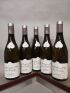 5 bouteilles PERNAND VERGELESSES Blanc 1er cru "Sous frétille" - RAPET 2014                       Etiquettes légèrement tachées.12046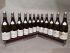 12 bouteilles PERNAND VERGELESSES Blanc 1er cru "Sous frétille" - RAPET 2014                    Etiquettes légèrement tachées et abimées.22047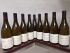 9 bouteilles PULIGNY MONTRACHET 1er Cru "Champsgains" DEux MONTILLE Sœur-Frère 2011 Etiquettes légèrement tachées, griffures.30048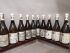 10 bouteilles PULIGNY MONTRACHET 1er Cru "La Truffière" - J.M. BOILLOT 2000, 7 de 2000 et 3 de 199930049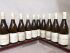 10 bouteilles PULIGNY MONTRACHET 1er Cru "Le Cailleret" - Domaine de MONTILLE 2007 Etiquettes légèrement tachées et abimées.50050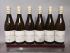 6 bouteilles PULIGNY MONTRACHET 1er Cru "Le Cailleret" - Domaine de MONTILLE 2008 Etiquettes légèrement tachées.36051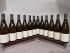 12 bouteilles PULIGNY MONTRACHET 1er Cru "Le Cailleret" - Domaine de MONTILLE 2010 Etiquettes légèrement tachées.75052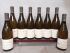 8 bouteille PULIGNY MONTRACHET 1er Cru "Le Cailleret" - Domaine de MONTILLE 2010 Etiquettes légèrement tachées et abimées.50053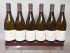 6 bouteilles PULIGNY MONTRACHET 1er Cru "Le Cailleret" - Domaine de MONTILLE 2011 Etiquettes légèrement tachées et abimées.40054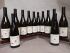 12 bouteilles SAINT AUBIN 1er Cru "Les Charmois" - Sylvain MOREY 2014                                  Etiquettes légèrement tachées et abimées.20055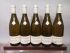 5 bouteilles BATARD MONTRACHET Grand Cru - J.M. MOREY 2011                                            Etiquettes légèrement griffes.50056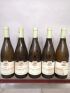 5 bouteilles BIENVENUES BATARD MONTRACHET Grand Cru - L. CARILLON 2006                  Etiquettes légèrement tachées, griffées.80057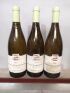 3 bouteilles BIENVENUES BATARD MONTRACHET Grand Cru - L. CARILLON 2007                Etiquettes légèrement tachées et abimées.80058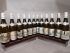 12 bouteilles CORTON CHARLEMAGNE Grand Cru - A. GUYON 2005                                      Etiquettes tachées et abimées.50059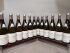 12 bouteilles CORTON CHARLEMAGNE Grand Cru - RAPET 200970060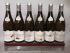 6 bouteille CORTON CHARLEMAGNE Grand Cru - RAPET 201042061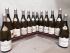 12 bouteilles CORTON CHARLEMAGNE Grand Cru - RAPET 201082062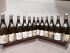 12 bouteilles CORTON CHARLEMAGNE Grand Cru - RAPET 2014                                                Etiquettes tachées, légèrement abimées.67063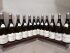 12 bouteilles CORTON CHARLEMAGNE Grand Cru - RAPET 201582064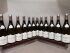 12 bouteilles CORTON CHARLEMAGNE Grand Cru - RAPET 2015                                                   Etiquettes légèrement tachées et abimées. 1 Capsule abimée.82065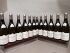 12 bouteilles CORTON CHARLEMAGNE Grand Cru - RAPET 2015                                                Etiquettes légèrement tachées et abimées.85066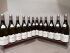 12 bouteilles CORTON CHARLEMAGNE Grand Cru - RAPET 2015                                              Etiquettes légèrement tachées et abimées.80067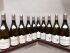 10 bouteilles CORTON CHARLEMAGNE Grand Cru - RAPET 2015                                                  Etiquettes légèrement tachées et abimées.70068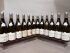 12 bouteilles CORTON CHARLEMAGNE Grand Cru - RAPET 2018120069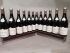 12 bouteilles ALOXE CORTON - RAPET 2012                                                                                      Etiquettes légèrement tachées et abimées.22070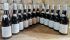 12 bouteilles BEAUNE "Clos de La Chaume Gaufriot" - A. GUYON 201422071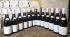 12 bouteilles BEAUNE "Clos de La Chaume Gaufriot" - A. GUYON 201525072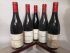 5 bouteilles BOURGOGNE - Domaine de MONTILLE 2002                                                              Etiquettes légèrement tachées.14073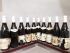 10 bouteilles CHAMBOLLE MUSIGNY - G. LIGNIER 2004                                                                 Etiquettes tachées et abimées, en lambeaux. 4 collerettes millésimes  et 1 étiquette manquantesInvendu74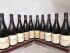 10 bouteilles CHAMBOLLE MUSIGNY "Babillieres" - DEux MONTILLE F&S 2005                            Etiquettes légèrement tachées et abimées.40075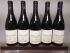 5 bouteilles CHAMBOLLE MUSIGNY "Babillieres" - DEux MONTILLE F&S 2006                            Etiquettes légèrement tachées.15076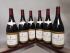 6 magnums CHAMBOLLE MUSIGNY "Clos du village" - A. GUYON 2002                                Etiquettes légèrement tachées et abimées. 3 collerettes manquantes, donc  présumées 2002.25077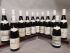 12 bouteilles CHAMBOLLE MUSIGNY "Clos du village" - A. GUYON 2005                                 Etiquettes légèrement tachées et abimées.30078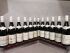 12 bouteilles CHAMBOLLE MUSIGNY "Clos du village" - A. GUYON 2005                                    Etiquettes légèrement tachées et abimées.28079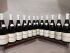 12 bouteilles CHAMBOLLE MUSIGNY "Clos du village" - A. GUYON 2009                              Etiquettes légèrement tachées et abimées.30080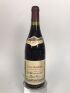 1 bouteille GEVREY CHAMBERTIN - P. MISSEREY 1993Etiquette légèrement abîmée.1081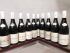 10 bouteilles GEVREY CHAMBERTIN "Clos de La Justice" - A. GUYON  2006                             Etiquettes légèrement tachées, griffures.25082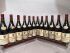 12 bouteilles GEVREY CHAMBERTIN "Clos de La Justice" - P. BOUREE 2002                               Etiquettes tachées et abimées.22083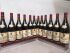 12 bouteilles GEVREY CHAMBERTIN "Clos de La Justice" - P. BOUREE 2002                            Etiquettes tachées et abimées.23084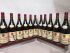 11 bouteilles GEVREY CHAMBERTIN "Clos de La Justice" - P. BOUREE 2002                             Etiquettes tachées et abimées.23085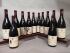 12 bouteilles MOREY SAINT DENIS - Domaine des LAMBRAYS 2005                                         Etiquettes tachées et abimées.80086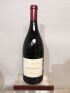 1 magnum POMMARD - J.M. BOULEY 2010 Etiquette légèrement tachée.9087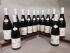 12 bouteilles SAVIGNY LES BEAUNE "Les Goudelettes" - A. GUYON 2010                               Etiquettes légèrement tachées et abimées.28088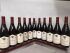 11 bouteilles VOLNAY -  R. ROSSIGNOL CHAMPGARNIER 199935089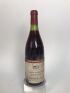 1 bouteille VOSNE ROMANEE Les Maizières - GeisweilerEtiquette tachée et abîmée.1090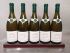 5 bouteilles VOUGEOT 1er cru "Les Cras" - Domaine BERTAGNA 2012Etiquettes froisées.22091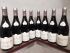 8 bouteilles BEAUNE 1er cru "Cent vignes" - RAPET 201215092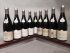 9 bouteilles BEAUNE 1er cru "Les Grèves" RAPET 2012                                                                  Etiquettes tachées et abimées.19093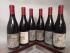 6 bouteilles BEAUNE 1er cru "Les Grèves" - Domaine de MONTILLE 2008                              Etiquettes tachées et abimées.19094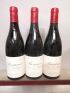 3 bouteilles BEAUNE 1er cru "Perrières" - Domaine de MONTILLE 200413095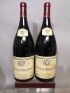 2 magnums BEAUNE 1er cru "Theurons" - L. JADOT 2006 et 200910096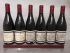 6 bouteilles GEVREY CHAMBERTIN 1er cru "Clos Prieur" - P. GELIN 2006                                   Etiquettes légèrement tachées et abimées.15097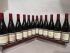 12 bouteilles GEVREY CHAMBERTIN 1er cru "Clos Prieur" - P. GELIN 2006                            Etiquettes légèrement tachées et abimées.30098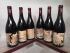 6 bouteilles MOREY SAINT DENIS "Les Loups" - Domaine des LAMBRAYS 2005                     Etiquettes tachées et abimées.58099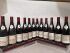 12 bouteilles MOREY SAINT DENIS 1er Cru "Charrières" - A. MICHELOT 2003                         Etiquettes tachées, légèrement abimées.250100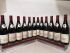 12 bouteilles MOREY SAINT DENIS 1er Cru "Charrières" - A. MICHELOT 2003                          Etiquettes légèrement tachées.250101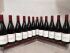 12 bouteilles MOREY SAINT DENIS 1er Cru "Charrières" - A. MICHELOT 2005280102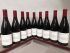 9 bouteilles MOREY SAINT DENIS 1er Cru "Charrières" - A. MICHELOT 2005                                       2 Etiquettes légèrement tachées, griffures.220103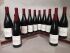 12 bouteilles MOREY SAINT DENIS 1er Cru "Charrières" - A. MICHELOT 2009                          Etiquettes légèrement tachées.300104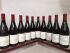 10 bouteilles MOREY SAINT DENIS 1er Cru "Charrières" - A. MICHELOT 2009250105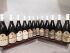 12 bouteilles MOREY SAINT DENIS 1er Cru "Clos Sorbes" - Etienne COSSON 1994                     Etiquettes tachées, légèrement abimées.150106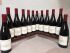 12 bouteilles NUITS SAINT GEORGES 1er cru Vaucrains - A. MICHELOT 2009                           Etiquettes légèrement tachées.420107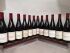 12 bouteilles NUITS SAINT GEORGES 1er cru Vaucrains - A. MICHELOT 2009                            Etiquettes tachées et abimées.400108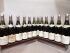 12 bouteilles PERNAND VERGELESSES 1er Cru "Ile des Vergelesses" - RAPET 1993                  Etiquettes tachées et abimées.110109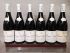 6 bouteilles PERNAND VERGELESSES 1er Cru "Les Vergelesses" 2015                                     Etiquettes légèrement tachées110110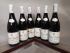 6 bouteilles PERNAND VERGELESSES 1er Cru "Les Vergelesses" - D. GUYON 2009               Etiquettes légèrement tachées et abimées.80111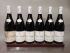 6 bouteilles PERNAND VERGELESSES 1er Cru "Les Vergelesses" - D. GUYON 2015                  Etiquettes légèrement tachées dont 1 tachée.100112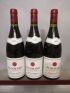 3 bouteilles POMMARD 1er Cru "Argillières" - LEJAUNE 199360113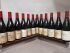 12 bouteilles POMMARD 1er Cru "Grand Epenots" - Domaine de MONTILLE 20021200114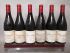 6 bouteilles POMMARD 1er Cru "Pezerolles" - HUBERT de MONTILLE 1996400115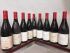 9 bouteilles POMMARD 1er Cru "Rugiens" - Domaine de  MONTILLE 19991100116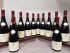 12 bouteilles SANTENAY 1er Cru "Clos Tavannes" - La POUSSE d'OR 2009                                            3 Etiquettes légèrement tachées.220117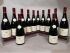 12 bouteilles SANTENAY 1er Cru "Clos Tavannes" - La POUSSE d'OR 2015                                  Etiquettes légèrement tachées et abimées.280118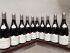 10 bouteilles SAVIGNY LES BEAUNE 1er cru "Aux Fournaux" - RAPET 2017                              Etiquettes légèrement tachées.220119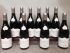 10 bouteilles SAVIGNY LES BEAUNE 1er cru "Aux fourneaux" - RAPET 2017                               Etiquettes légèrement tachées.210120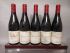 5 bouteilles VOLNAY 1er cru - Domaine de  MONTILLE  1998290121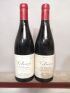 2 bouteilles VOLNAY 1er cru "Champans" - Domaine de MONTILLE 1999150122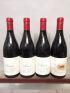 4 bouteilles VOLNAY 1er cru "Champans" - Domaine de MONTILLE 2006250123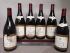 6 magnums VOLNAY 1er cru "Clos des Chênes" - A. GUYON 2003                                               Etiquettes tachées et abimées.300124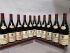 11 bouteilles CHAMBERTIN Grand Cru - P. BOUREE 2002                                                          Etiquettes légèrement tachées et abimées.1300125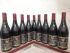 10 bouteilles CHAMBERTIN Grand Cru "Clos de Bèze" - P. GELIN 19971100126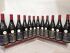 12 bouteilles CHAMBERTIN Grand Cru "Clos de Bèze" - P. GELIN 20061250127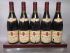 5 bouteilles CHARMES CHAMBERTIN Grand Cru - J. RAPHET 1990                                          Etiquettes légèrement abimes.520128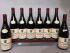 8 bouteilles CHARMES CHAMBERTIN Grand Cru - P. BOUREE 2005                                             Etiquettes légèrement tachées et abimées.750129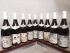 9 bouteilles CLOS  SAINT DENIS Grand Cru - G. LIGNIER 2001Invendu130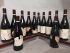 12 bouteilles CLOS des LAMBRAYS Grand Cru - Domaine des LAMBRAYS 2001                              Etiquettes très abîmées et tachées.1250131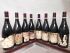 8 bouteilles CLOS des LAMBRAYS Grand Cru - Domaine des LAMBRAYS 2001                            Etiquettes très abîmées et tâchées.1100132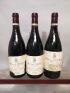 3 bouteilles CLOS des LAMBRAYS Grand Cru - Domaine des LAMBRAYS 2005                         Etiquettes tachées, 2 abimées.650133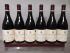 6 bouteilles CLOS des LAMBRAYS Grand Cru - Domaine des LAMBRAYS 2006                       Etiquettes légèrement tachées, 3 abimées.800134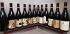 12 bouteilles CLOS des LAMBRAYS Grand Cru - Domaine des LAMBRAYS 2008                       Etiquettes tachées et abimées, une manquante.1800135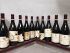 10 bouteilles CLOS des LAMBRAYS Grand Cru - Domaine des LAMBRAYS 2008                       Etiquettes tachées et très abimées.1300136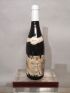 1 bouteille CLOS SAINT DENIS Grand Cru - G. LIGNIER 2001                                                           Etiquette tachée et abimée.70137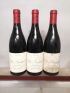 3 bouteilles CLOS VOUGEOT Grand Cru -Domaine de MONTILLE 2005350138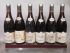 6 bouteilles CORTON Grand Cru - RAPET 1978820139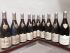 10 bouteilles CORTON Grand Cru - RAPET 1978                                                                                 Etiquettes tachées.1360140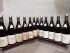 12 bouteilles CORTON Grand Cru - RAPET 2005                                                                                  Etiquettes légèrement tachées et abimées.950141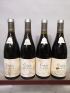 4 bouteilles CORTON Grand Cru - RAPET 2005                                                                              Etiquettes légèrement tachées.320142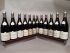 12 bouteilles CORTON Grand Cru - RAPET 2008                                                                                  Etiquettes tachées et abimées.380143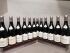 12 bouteilles CORTON Grand Cru - RAPET 2014                                                                                Etiquettes légèrement tachées et abimées.400144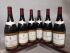 6 magnums CORTON Grand Cru "Bressandes" - A. GUYON 2003                                              Etiquettes légèrement tachées, griffures.600145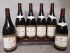 6 magnums CORTON Grand Cru "Bressandes" - A. GUYON 2003                                              Etiquettes légèrement tachées et abimées. 1 millésime présumé, collerette manquante.600146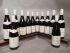 12 bouteilles CORTON Grand Cru "Bressandes" - A. GUYON 2005                                               Etiquettes légèrement tachées et abimées. 4 collerettes manquantes.500147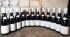 12 bouteilles CORTON Grand Cru "Bressandes" - A. GUYON 2015                                                 Etiquettes légèrement tachées.500148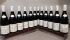 12 bouteilles CORTON Grand Cru "Bressandes" - A. GUYON 2018                                                 Etiquettes légèrement tachées et abimées.Invendu149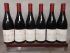 6 bouteilles CORTON Grand Cru "Clos du Roi" - DEux MONTILLE F&S 2007                                 Etiquettes légèrement tachées et abimées.350150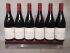 6 bouteilles CORTON Grand Cru "Clos du Roi" - DEux MONTILLE F&S 2007                           Etiquettes légèrement tachées.350151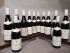 12 bouteilles CORTON Grand Cru "Clos du Roy" - A. GUYON 2005                                              Etiquettes légèrement tachées.620152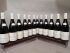 12 bouteilles CORTON Grand Cru "Clos du Roy" - A. GUYON 2009620153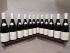 12 bouteilles CORTON Grand Cru "Clos du Roy" - A. GUYON 2009620154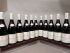 11 bouteilles CORTON Grand Cru "Clos du Roy" - A. GUYON 2009550155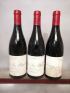 3 bouteilles CORTON Grand Cru "Pougets" - Domaine de MONTILLE 2005230156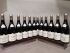 12 bouteilles CORTON Grand Cru "Pougets" - RAPET 2015                                                           Etiquettes légèrement tachées.520157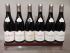 6 bouteilles CORTON Grand Cru "Pougets" - RAPET 2015                                                              Etiquettes légèrement tachées. 1 millésime effacé.300158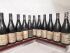 11 bouteilles CORTON Grand Cru "Renardes" - DEux MONTILLE F&S 2003550159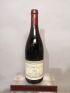 1 bouteille CORTON Grand Cru "Renardes" - R. GIBOURG 199540160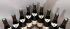 9 bouteilles CORTON Grand Cru "Rognet" - Domaine CHEVALIER 2016                                     Etiquettes légèrement tachées et abimées. 1 capsule abimée.350161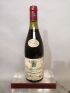 1 bouteilles LATRICIERES CHAMBERTIN Grand Cru - P. BOUREE 200240162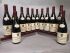 12 bouteilles LATRICIERES CHAMBERTIN Grand Cru - P. BOUREE 2002                                 Etiquettes légèrement tachées et abimées.620163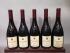 5 bouteilles ROSE DES RICEYS - BOIZEL 2017                                                                               Etiquettes légèrement abimées.40164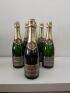 6 bouteilles CHAMPAGNE LECOMTE 1er cru - 201260165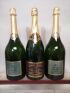 3 magnums CHAMPAGNE : 2 DEUTZ Brut Classique et 1 HATON Grande Réserve NM120166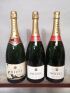 3 magnums CHAMPAGNE BOIZEL "Brut réserve" 2 dégorgée en Janvier 2018                                      1 Etiquette légèrement tachée.80167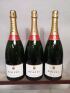 3 magnums CHAMPAGNE BOIZEL "Brut réserve" Dégorgé en Octobre 201880168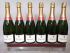 6 bouteilles CHAMPAGNE BOIZEL "Brut Réserve" Dégorgées en 2014 et 2016.                          Etiquettes légèrement griffes.70169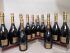 12 bouteilles CHAMPAGNE BOIZEL "Grand Vintage" 2003                                                      Etiquettes légèrement abimées.350170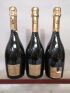 3 bouteilles CHAMPAGNE BOIZEL "Grand Vintage" 2003                                                            Etiquettes abimées.60171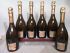 6 bouteilles CHAMPAGNE BOIZEL "Grand Vintage" 2004                                                               Etiquettes abimées.120172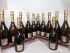 12 bouteilles CHAMPAGNE BOIZEL "Grand Vintage" 2004                                                                        5 étiquettes abimées.Invendu173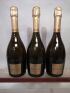 3 bouteille CHAMPAGNE BOIZEL "Grand Vintage" 2008                                                                     Dégorgé en Juin 2017.Invendu174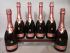 6 bouteilles CHAMPAGNE BOIZEL "Joyau de France rose"  2007                                                    Dégorgées en Juin 2017150175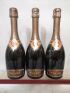 3 bouteilles CHAMPAGNE BOIZEL "Joyau de France" 1996                                                          Etiquettes légèrement griffes.Invendu176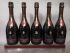 5 bouteilles CHAMPAGNE BOIZEL "Joyau de France" 2000                                                                  Dégorgées en Février 2016. Etiquettes légèrement griffes.Invendu177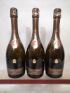 3 bouteilles CHAMPAGNE BOIZEL "Joyau de France" 2004                                                                  Dégorgées en Mai 2018. Etiquettes légèrement griffes.60178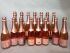 15 Demi-bouteilles CHAMPAGNE BOIZEL "Rose"                                                                                (dont 10 dégorgées en mai 2014).   Etiquettes légèrement abimées.70179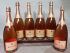 6 magnums CHAMPAGNE BOIZEL "Rose"                                                                                                       4 Dégorgées en Avril 2016, 2 en Octobre 2018. Etiquettes légèrement abimées.300180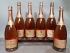 6 magnums CHAMPAGNE BOIZEL "Rose"                                                                                                 Dégorgé en Avril 2016.  Etiquettes légèrement abimées.Invendu181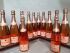 12 bouteilles CHAMPAGNE BOIZEL "Rose"                                                                                              Dégorgées en 2016 et 2018.Etiquettes légèrement tachées et abimées.200182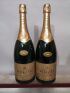 2 magnums CHAMPAGNE BOIZEL Brut  2000100183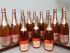 12 bouteilles CHAMPAGNE BOIZEL Rosé et Brut Rosé                                                                      Etiquettes légèrement abimees.3 dégorgées en 2014.180184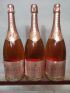 3 magnums CHAMPAGNE BOIZEL"Rosé"                                                                                             Etiquettes abimées.90185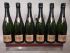 6 bouteilles CHAMPAGNE Charles HEIDSIECK "Brut Millésimé" 2005                                               Dégorgées en 2014 et 2015220186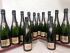 12 bouteilles CHAMPAGNE Charles HEIDSIECK "Brut Millésimé" 2005                                            Dégorgées en 2014 et 2015480187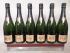 6 bouteilles CHAMPAGNE Charles HEIDSIECK "Brut Millésimé" 2005                                             Dégorgées en 2014 et 2015Invendu188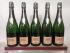 5 bouteilles CHAMPAGNE Charles HEIDSIECK "Brut Millésimé" 2006                                          Dégorgées en juin 2017. Etiquettes légèrement griffes.200189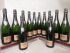 12 bouteilles CHAMPAGNE HEIDSIECK "Brut Millésimé" 2006                                                      Dégorgées en Juin 2017. Etiquettes légèrement griffes.420190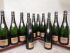 12 bouteilles CHAMPAGNE HEIDSIECK "Brut Millésimé" 2006                                                          Dégorgées en Juin 2017. Etiquettes légèrement griffes.450191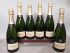 6 bouteilles CHAMPAGNE HENRIOT "Rose noir - Réserve Privée"100192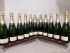 11 bouteilles CHAMPAGNE HENRIOT "Rose noir - Réserve Privée"220193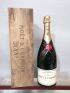 1 magnum CHAMPAGNE MOET & CHANDON "Brut Imperial" 2000 En caisse bois.120194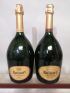 2 magnums CHAMPAGNE RUINART150195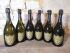 6 bouteilles CHAMPAGNE DOM PERIGNON  1999                                                                            Etiquettes légèrement griffes. 3 coiffes abîmées.800196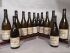 12 bouteilles CONDRIEU "Coteau de Vernon" - G. VERNAY 2009                                                 Etiquettes tachées et abimées.580197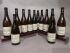 12 bouteilles CONDRIEU "Coteau de Vernon" - G. VERNAY 2014                                               Etiquettes légèrement tachées et abimées.600198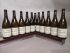 11 bouteilles CONDRIEU "Coteau de Vernon" - G. VERNAY 2015                                                   Etiquettes légèrement tachées.610199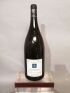 1 magnum CONDRIEU "Les Terrasses de l’Empire" - G. VERNAY 2014                                         Etiquettes légèrement tachées.70200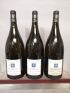 3 magnums CONDRIEU "Les Terrasses de l’Empire" - G. VERNAY 2014                                                   1 Etiquette légèrement tachée.220201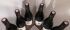 6 bouteilles CONDRIEU "Les Terrasses de l’Empire" - G. VERNAY 2014                                       Etiquettes légèrement tachées.180202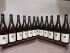 12 bouteilles CONDRIEU "Les Terrasses de l’Empire" - G. VERNAY 2016                                     Etiquettes légèrement tachées.360203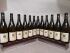 12 bouteilles CONDRIEU "Les Terrasses de l’Empire" - G. VERNAY 2016                                     Etiquettes tachées.350204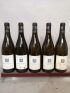 5 bouteilles CONDRIEU "Les Terrasses de l’Empire" - G. VERNAY                                                        2x2014, 2x2015, 1x2016  Etiquettes légèrement tachées.210205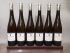 6 bouteilles CONDRIEU "Petite cote" - Y. CUILLERON 2013                                                        Etiquettes légèrement tachées.120206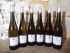 6 bouteilles CONDRIEU "Petite cote" - Y. CUILLERON 2015                                                           Etiquettes légèrement tachées.120207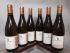 6 bouteilles CONDRIEU "Vernon" - Y. CUILLERON 2015                                                                           Caisse bois d'origine.150208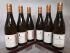 6 bouteilles CONDRIEU "Vernon" - Y. CUILLERON 2015 En caisse bois.                                                    1 Etiquette légèrement tachée.150209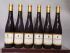 6 50 cl CONDRIEU liquoreux "Ayguets" - Y CUILLERON 2006                                                         Etiquettes légèrement tachées.Invendu210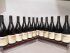 12 bouteilles Côtes du RHONE Domaine de L'ORATOIRE SAINT MARTIN 2002                             Etiquettes légèrement tachées.45211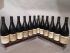 12 bouteilles Côtes du RHONE Domaine de L'ORATOIRE SAINT MARTIN 2002                          Etiquettes légèrement tachées et abimées.40212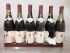 6 bouteilles CORNAS - G. de BARJAC millésime supposé 1986                                                                                                     Etiquettes detruites.2 basses.80213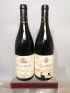 2 bouteilles CORNAS Vieilles vignes - ALAIN VOGE 2005                                                                   Etiquettes tachées et abimées.120214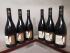 6 bouteilles SAINT JOSEPH "Dame brune" - G. VERNAY 2015                                                        Etiquettes légèrement tachées.120215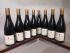 8 bouteilles SAINT JOSEPH "Serines" - Y. CUILLERON 2006                                                           Etiquettes tachées.120216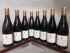 8 bouteilles SAINT JOSEPH "Serines" - Y. CUILLERON 2013                                                           Etiquettes légèrement tachées.100217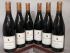 6 bouteilles SAINT JOSEPH "Serines" Y. CUILLERON 2015 En caisse bois.120218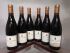 6 bouteilles SAINT JOSEPH "Serines" Y. CUILLERON 2015 En caisse bois.150219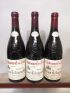 3 bouteilles CHÂTEAUNEUF du PAPE "La Crau" - VIEUX TELEGRAPHE 2005150220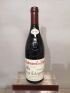 1 bouteille CHÂTEAUNEUF du PAPE "La Crau" - VIEUX TELEGRAPHE 200960221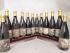 12 bouteilles Côte Rôtie "Bassenons" - Y. CUILLERON 1999                                                          Etiquettes abimées.400222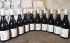 10 bouteilles Côte Rôtie "Bellissima" - L. CHEZE 2015                                                                    Etiquettes légèrement tachées et abimées.240223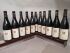 11 bouteilles Côte Rôtie "Blonde du Seigneur" - G. VERNAY 2002260224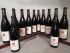 12 bouteilles Côte Rôtie "Blonde du Seigneur" - G. VERNAY 2014                                           Etiquettes légèrement tachées et abimées.350225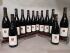 12 bouteilles Côte Rôtie "Blonde du Seigneur" - G. VERNAY 2015                                                Etiquettes légèrement tachées et abimées.400226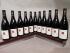 11 bouteilles Côte Rôtie "Blonde du Seigneur" - G. VERNAY 2015                                                 Etiquettes légèrement tachées et abimées.410227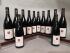 12 bouteilles Côte Rôtie "Blonde du Seigneur" - G. VERNAY 2015                                               Etiquettes légèrement tachées et abimées.390228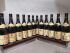 12 bouteilles Côte Rôtie "Les Bécasses" - M. CHAPOUTIER 2000                                               Etiquettes légèrement tachées et abimées.370229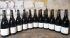 11 bouteilles Côte Rôtie "Maison rouge" - G. VERNAY 2014                                                        Etiquettes légèrement tachées et abimées.470230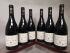 6 bouteilles Côte Rôtie "Maison rouge" - G. VERNAY 2015                                                          Etiquettes légèrement tachées et abimées.320231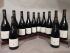 12 bouteilles Côte Rôtie "Maison rouge" - G. VERNAY 2015                                                       Etiquettes légèrement tachées et abimées.700232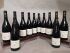 12 bouteilles Côte Rôtie "Maison rouge" - G. VERNAY 2015                                                      Etiquettes légèrement tachées et abimées.600233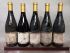 5 bouteilles Côte Rôtie "Terres sombres" - Y. CUILLERON 2000                                                    Etiquettes tachées et abimées. Quelques difficilement lisibles.180234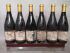 6 bouteilles Côte Rôtie "Terres sombres" - Y. CUILLERON 2000                                                   Etiquettes tachées et abimées. Quelques difficilement lisibles.180235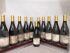 11 bouteilles Côte Rôtie "Terres sombres" - Y. CUILLERON 2003                                             Etiquettes légèrement tachées et abimées.220236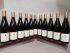 11 bouteilles Côte Rôtie "Terres sombres" - Y. CUILLERON 2014                                              Etiquettes légèrement tachées.320237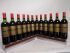 12 bouteilles Château BRANE CANTENAC - 2e Gcc Margaux 1982 Étiquettes légèrement griffées. 4 niveaux légèrement bas, 2 haute épaule, 2 mi-épaule. 5 capsules légèrement abîmées sur le côté, 1 corrodée650238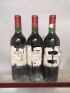 3 bouteilles Les FORTS de LATOUR - 2nd vin du Château LATOUR Pauillac 1979                           Etiquettes tachées et abimées. 1 millésime déchiré.120239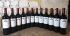 12 bouteilles Château D'ARDENNES - Graves 2010                                                                       Etiquettes légèrement tachées.90240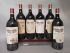 6 magnums Château BEAU SITE - Saint Estèphe 1990                                                                       Etiquettes tachées et abimées.200241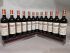 12 bouteilles Château BEAU SITE - Saint Estèphe 2005                                                                       Etiquettes légèrement tachées et abimées.200242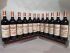 12 bouteilles Château BEAU SITE - Saint Estèphe 2005                                                                     Etiquettes tachées, quelques déchirures.200243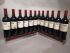 12 bouteilles Château BONALGUE - Pomerol 2001                                                                         Etiquettes légèrement tachées et abimées. 1 capsule découpée.250244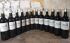 12 bouteilles Château CANTEMERLE - 5ème Gcc Haut Médoc 2005                                                 Etiquettes tachées et abimées.250245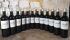 12 bouteilles Château CANTEMERLE - 5ème Gcc Haut Médoc 2005                                                     Etiquettes tachées et abimées.250246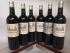 6 bouteilles Château CANTEMERLE - 5ème Gcc Haut Médoc 2005                                                 Etiquettes tachées et abimées.120247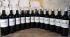 12 bouteilles Château CANTEMERLE - 5ème Gcc Haut Médoc 2005280248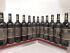 12 bouteilles Château CERTAN GIRAUD - Pomerol (Actuel Château HOSANNA) 1995                Etiquettes tachées et abimées.300249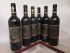 6 bouteilles Château CERTAN GIRAUD - Pomerol (Actuel Château HOSANNA) 1995                Etiquettes tachées et abimées.150250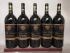 5 magnums Château CERTAN GIRAUD - Pomerol (Actuel Château HOSANNA) 1995250251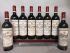 8 bouteilles Château CHASSE SPLEEN - Moulis en Médoc 2000240252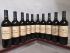 10 bouteilles Château DESMIRAIL - 3ème Gcc Margaux 2000                                                    Etiquettes légèrement tachées et abimées.180253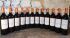 12 bouteilles Château DESMIRAIL - 3ème Gcc Margaux 2005                                                  Etiquette légèrement tachee.gs230254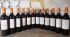 12 bouteilles Château DESMIRAIL - 3ème Gcc Margaux 2005220255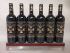 6 bouteilles Château du Domaine de L'EGLISE - Pomerol 2006                                                     Etiquettes légèrement abimées.100256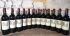 12 bouteilles Château DUHART MILON - 4ème Gcc Pauillac 2001                                          Etiquettes légèrement tachées.400257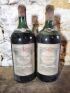 2 Double magnums Château GAZIN - Pomerol 1967                                                                          Etiquettes légèrement tachées. 1 mi épaule et 1 bas. Capsules très abimées.300258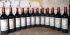 12 bouteilles Château GAZIN - Pomerol 2006                                                                                      Etiquettes légèrement tachées. Caisse bois abîmée.420259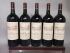 5 magnums Château GAZIN ROCQUENCOURT - Pessac Léognan 1998                                     Etiquettes légèrement tachées.80260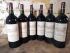 6 magnums Château GAZIN ROCQUENCOURT - Pessac Léognan 1998                                      Etiquettes légèrement tachées et abimées.150261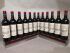 12 bouteilles Château GRAND CORBIN Despagne - Saint Emilion Grand Cru 2000                  Etiquettes légèrement tachées.250262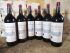 6 magnums Château GRAND CORBIN Despagne - Saint Emilion Grand Cru 2000                    Etiquettes légèrement tachées. 1 légèrement bas.260263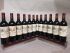 12 bouteilles Château LA TOUR de MONS - Margaux 2000                                                         Etiquettes légèrement tachées.180264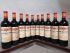 10 bouteilles Château LA VIEILLE CURE - Fronsac 200840265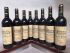 8 bouteilles Château LAFON ROCHET - 4ème Gcc Saint Estèphe 1999                                        Etiquettes légèrement tachées et abimées.100266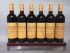 6 bouteilles Château LAFON ROCHET - 4ème Gcc Saint Estèphe 2000                                           Etiquettes légèrement tachées.160267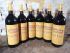 6 magnums Château LAFON ROCHET - 4ème Gcc Saint Estèphe 2000370268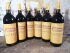 6 magnums Château LAFON ROCHET - 4ème Gcc Saint Estèphe 2000370269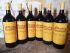 6 magnums Château LAFON ROCHET - 4ème Gcc Saint Estèphe 2003220270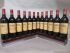 12 bouteilles Château LE CROCK - Saint Estèphe 1996                                                                      Etiquettes légèrement tachées et abimées.120271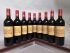 9 bouteilles Château LE CROCK - Saint Estèphe 2003                                                                  Etiquettes légèrement tachées et abimées.140272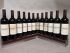 12 bouteilles Château LES ORMES de PEZ - Saint Estèphe 2015                                                               4 étiquettes tachées et griffées.250273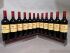 12 bouteilles Château LYNCH MOUSSAS - 5ème Gcc Pauillac 2010                                                         1 étiquette griffée.300274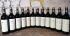 12 bouteilles Château MEYNEY - Saint Estèphe 2005 En caisse bois.240275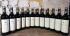 12 bouteilles Château MEYNEY - Saint Estèphe 2005 En caisse bois.250276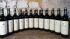 12 bouteilles Château MEYNEY - Saint Estèphe 2005 En caisse bois.250277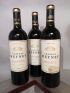 3 bouteilles Château MEYNEY - Saint Estèphe 2009                                                                    Etiquettes légèrement tachées.60278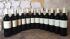 12 bouteilles Château MIREBEAU - Pessac Léognan 2015                                                             Etiquettes légèrement tachées.100279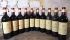 10 bouteilles Château PHELAN SEGUR -Saint Estèphe 2003 En caisse bois.                           Etiquettes légèrement tachées et 1 légèrement abimée.190280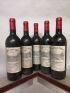 5 bouteilles Château PICQUE CAILLOU - Pessac Léognan 1996                                                      Etiquettes légèrement tachées et abimées.80281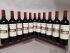 11 bouteilles Château PICQUE CAILLOU - Pessac Léognan 2009                                                 Etiquettes légèrement tachées et abimées.150282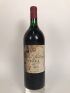 1 magnum Château POTENSAC - Haut Médoc 1986Etiquette tachée et abîmée.20283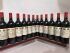 12 bouteilles CLOS FOURTET - 1er Gcc Saint Emilion 1995                                                              Etiquettes légèrement tachées.520284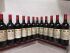 12 bouteilles CLOS FOURTET - 1er Gcc Saint Emilion 1995                                                            Etiquettes légèrement tachées.500285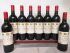 8 bouteilles CLOS FOURTET - 1er Gcc Saint Emilion 1995                                                             Etiquettes légèrement tachées.340286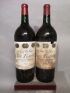 2 magnum CLOS FOURTET - 1er Gcc Saint Emilion 1995                                                                  Etiquettes tachées, légèrement abimées.160287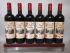 6 bouteilles CLOS RENE - Pomerol 2005180288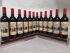 12 bouteilles CLOS RENE - Pomerol 2006                                                                                          Etiquettes légèrement tachées.220289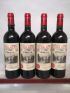 4 bouteilles CLOS RENE - Pomerol 2006                                                                                                 Etiquettes légèrement tachées.70290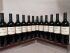 12 bouteilles FLEUR de CLINET - 2nd vin du Ch. CLINET Pomerol 2010180291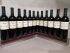 12 bouteilles FLEUR de CLINET - 2nd vin du Ch. CLINET Pomerol 2010                                        Etiquettes légèrement tachées.200292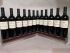 12 bouteilles FLEUR de CLINET - 2nd vin du Ch. CLINET Pomerol 2010                                         Etiquettes légèrement tachées.200293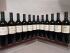 12 bouteilles FLEUR de CLINET - 2nd vin du Ch. CLINET Pomerol 2010                                          Etiquettes légèrement tachées.210294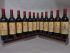 12 bouteilles MOULIN RICHE - 2nd vin du Ch. LEOVILLE POYFERRE Saint Julien 1995                 Etiquettes légèrement tachées.200295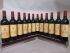 12 bouteilles MOULIN RICHE - 2nd vin du Ch. LEOVILLE POYFERRE Saint Julien 1995                    Etiquettes légèrement tachées.200296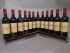 12 bouteilles MOULIN RICHE - 2nd vin du Ch. LEOVILLE POYFERRE Saint Julien 1998                Etiquettes légèrement tachées et abimées.190297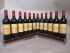 12 bouteilles MOULIN RICHE - 2nd vin du Ch. LEOVILLE POYFERRE Saint Julien 1998                  Etiquettes légèrement tachées et abimées.200298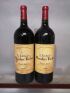 2 magnums MOULIN RICHE - 2nd vin du Ch. LEOVILLE POYFERRE Saint Julien 2000                    Etiquettes légèrement tachées et abimées.100299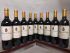 9 bouteilles RESERVE de la COMTESSE - 2nd vin du Ch. PICHON LONGUEVILLE COMTESSE de LALANDE Pauillac 2001190300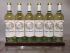 6 bouteilles Château CARBONNIEUX blanc - GC de Graves 2015120301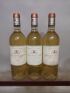 3 bouteille Château PAPE CLEMENT Blanc - Pessac Léognan 2002150302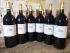 6 magnums BAHANS de HAUT BRION - 2nd vin du Ch. HAUT BRION Pessac Leognan 20001200303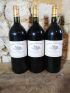 3 magnums BAHANS de HAUT BRION - 2nd vin du Ch. HAUT BRION Pessac Leognan 2000420304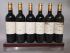 6 bouteilles BAHANS de HAUT BRION - 2nd vin du Ch. HAUT BRION Pessac Léognan 1995 Etiquettes fanées,  2 tachées .300305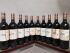 10 bouteilles BAHANS de HAUT BRION - 2nd vin du Ch. HAUT BRION Pessac Léognan 2002 7 étiquettes tachées et abimées.380306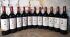 11 bouteilles Château D'ARMAILHAC - 5ème Gcc Pauillac 2005                                                 Etiquettes légèrement tachées.Invendu307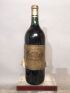 1 magnum Château BATAILLEY - 5ème Gcc Pauillac 1986                                                               Etiquette abimée. Petit accident sur la capsule.60308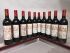 10 bouteilles Château BEAUSEJOUR DUFFAU LAGARROSSE- Saint Emilion Grand Cru 2002 Etiquettes légèrement tachées, griffures. Capsules légèrement  abimées.140309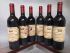 6 bouteilles Château BEL AIR MARQUIS D'ALIGRE - Margaux 1999                                             Etiquettes tachées et abimées.100310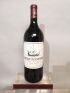 1 magnum Château BEYCHEVELLE - 4ème Gcc Saint Julien 2000                                                    Etiquette légèrement tachée.170311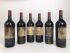 6 magnums Château BRANAIRE DUCRU 3é Gcc Saint Julien 1989Etiquettes tachées et abimées400312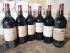 6 magnums Château BRANAIRE du CRU - 4ème Gcc Saint Julien 1999                                      Etiquettes légèrement tachées et abimées.260313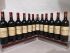 12 bouteilles Château BRANAIRE du CRU - 4ème Gcc Saint Julien 2000                                     Etiquettes légèrement tachées, griffures.620314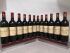 12 bouteilles Château BRANAIRE du CRU - 4ème Gcc Saint Julien 2000                                  Etiquettes légèrement tachées et abimées.600315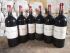 6 magnums Château BRANAIRE du CRU - 4ème Gcc Saint Julien 2000600316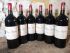 6 magnums Château BRANAIRE du CRU - 4ème Gcc Saint Julien 2000620317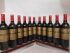 11 bouteilles Château BRANE CANTENAC - 2ème Gcc Margaux 2002320318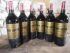 6 magnums Château BRANE CANTENAC - 2ème Gcc Margaux 2002330319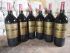 6 magnums Château BRANE CANTENAC - 2ème Gcc Margaux 2002350320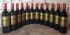 12 bouteilles Château BRANE CANTENAC - 2ème Gcc Margaux 2002 En caisse bois.370321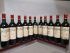 11 bouteilles Château CALON SEGUR - 3ème Gcc Saint Estèphe 1990                                        Etiquettes tachées, 6 abimées. 5 légèrement basses. 1 capsule légèrement abimée.660322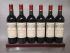 6 bouteille Château CALON SEGUR - 3ème Gcc Saint Estèphe 1995                                              Etiquettes légèrement tachées.550323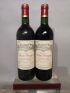 2 bouteilles Château CALON SEGUR - 3ème Gcc Saint Estèphe 1995130324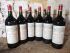 6 magnums Château CALON SEGUR - 3ème Gcc Saint Estèphe 19951100325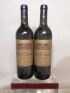 2 bouteilles Château CANTENAC BROWN - 3ème Gcc Margaux 199080326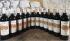 12 bouteilles Château Les CARMES de HAUT BRION - Pessac Léognan 2004 En caisse bois.500327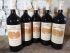 5 magnums Château Les CARMES de HAUT BRION - Pessac Léognan 2004                             Etiquettes légèrement tachées, griffées.430328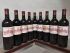 9 bouteilles Château COS D'ESTOURNEL - 2ème Gcc Saint Estèphe 2002                                   Etiquettes tachées.650329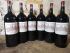 6 magnums Château COS D'ESTOURNEL - 2ème Gcc Saint Estèphe 2002                                  Etiquettes tachées et abimées.900330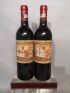 2 bouteille Château DUCRU BEAUCAILLOU - 2ème Gcc Saint Julien 1988120331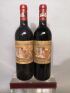 2 bouteille Château DUCRU BEAUCAILLOU - 2ème Gcc Saint Julien 1989200332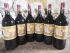 6 magnums Château DUCRU BEAUCAILLOU - 2ème Gcc Saint Julien 1990                               Etiquettes légèrement tachées, griffures.1200333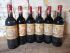 6 bouteilles Château DUCRU BEAUCAILLOU - 2ème Gcc Saint Julien 1990                                Etiquettes légèrement tachées et abimées.600334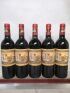 5 bouteilles Château DUCRU BEAUCAILLOU - 2ème Gcc Saint Julien 1993250335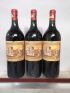 3 magnums Château DUCRU BEAUCAILLOU - 2ème Gcc Saint Julien 1993                                  Etiquettes légèrement tachées et abimées.300336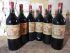 6 magnums Château DUCRU BEAUCAILLOU - 2ème Gcc Saint Julien 1994                             Etiquettes légèrement tachées et abimées.600337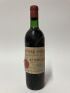 1 bouteille Château FIGEAC - 1er Gcc Saint Emilion 1970Etiquette légèrement tachée et abîmée. Base goulot.90338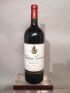 1 magnum Château GISCOURS - 3ème Gcc Margaux 2003                                                            Etiquette légèrement griffée.80339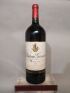 1 magnum Château GISCOURS - 3ème Gcc Margaux 2004                                                         Etiquette légèrement tachée.80340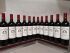 12 bouteilles Château GRAND PUY DUCASSE - 5ème Gcc Pauillac 2010                                    Etiquettes légèrement tachées.300341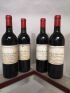 4 bouteilles Château HAUT BAILLY - Pessac Léognan 1990                                                       Etiquettes légèrement tachées et abimées.320342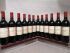 12 bouteilles Château HAUT BAILLY - Pessac Léognan 1995                                                         Etiquettes légèrement tachées et abimées.600343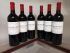 6 bouteilles Château HAUT BAILLY - Pessac Léognan 2016 En caisse bois.380344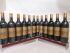 12 bouteilles Château D'ISSAN - 3ème Gcc Margaux 1995390345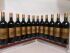 12 bouteilles Château D'ISSAN - 3ème Gcc Margaux 1995                                                            Etiquettes légèrement griffes.420346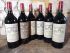 6 magnums Château LA LAGUNE - 3ème Gcc Haut Médoc 1990                                             Etiquettes légèrement tachées. 2 base goulot.610347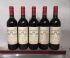 5 bouteilles Château LA LAGUNE - 3ème Gcc Haut Médoc 1990                                                   Etiquettes légèrement tachées. 1 légèrement basse.250348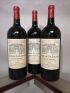 3 magnums Château LA LAGUNE - 3ème Gcc Haut Médoc 2000                                                 Etiquettes légèrement tachées.300349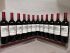 12 bouteilles Château LA LAGUNE - 3ème Gcc Haut Médoc 2010                                               Etiquettes légèrement tachées, griffures.430350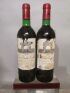 2 bouteilles Château LEOVILLE LAS CASES - 2ème Gcc Saint Julien 1976150351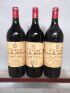 3 magnums Château LEOVILLE POYFERRE - 2ème Gcc Saint Julien 1990                                  Etiquettes légèrement tachées et abimées.1040352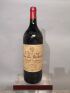 1 magnum Château LEOVILLE POYFERRE - 2ème Gcc Saint Julien 1990                                           Etiquette légèrement tachée.350353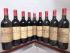 9 bouteilles Château LEOVILLE POYFERRE - 2ème Gcc Saint Julien 19901300354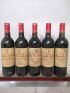 5 bouteilles Château LEOVILLE POYFERRE - 2ème Gcc Saint Julien 1994                                      Etiquettes tachées.150355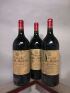 3 magnums Château LEOVILLE POYFERRE - 2ème Gcc Saint Julien 1995                                    Etiquettes tachées et abimées.280356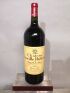 1 magnum Château LEOVILLE POYFERRE - 2ème Gcc Saint Julien 199990357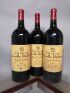 3 magnums Château LEOVILLE POYFERRE - 2ème Gcc Saint Julien 1999                                              2 étiquettes légèrement tachées, griffures.270358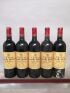 5 bouteilles Château LEOVILLE POYFERRE - 2ème Gcc Saint Julien 1999                                     Etiquettes légèrement tachées, griffures. 1 Capsule abimée.220359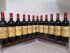 12 bouteilles Château LEOVILLE POYFERRE - 2ème Gcc Saint Julien 2000                                   Etiquettes légèrement tachées et griffées.1000360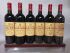 6 bouteilles Château LEOVILLE POYFERRE - 2ème Gcc Saint Julien 2000                                       Etiquettes légèrement tachées et abimées.500361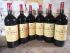 6 magnums Château LEOVILLE POYFERRE - 2ème Gcc Saint Julien 2000 En caisse bois.1400362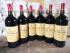 6 magnums Château LEOVILLE POYFERRE - 2ème Gcc Saint Julien 20001000363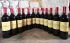 12 bouteilles Château LEOVILLE POYFERRE - 2ème Gcc Saint Julien 2004 En caisse boise.600364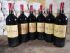 6 magnums Château LEOVILLE POYFERRE - 2ème Gcc Saint Julien 2004                                   Etiquettes légèrement tachées.600365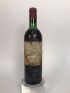 1 bouteille Château LYNCH BAGES - Gcc Pauillac 1971Etiquette tachée et abîmée. Haute épaule. Capsule corrodée.40366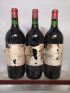 3 magnums Château LYNCH BAGES - 5ème Gcc Pauillac 1975                                                  Etiquettes tachées et très abîmées. Bons niveaux.300367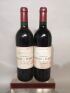 2 bouteilles Château LYNCH BAGES - 5ème Gcc Pauillac 1988150368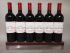 6 bouteilles Château LYNCH BAGES - 5ème Gcc Pauillac 2010Invendu369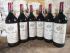 6 magnums Château MONTROSE - 2ème Gcc Saint Estèphe 1989                                              Etiquettes légèrement tachées. 1 légèrement basse.4100370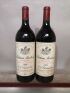 2 magnums Château MONTROSE - 2ème Gcc Saint Estèphe 19891250371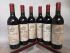 6 bouteilles Château MONTROSE - 2ème Gcc Saint Estèphe 1989                                           Etiquettes légèrement tachées et abimées.1150372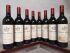 8 bouteilles Château MONTROSE - 2ème Gcc Saint Estèphe 1994                                             Etiquettes légèrement tachées et abimées.260373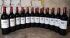 12 bouteilles Château MONTROSE - 2ème Gcc Saint Estèphe 2001700374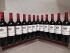 12 bouteilles Château MONTROSE - 2ème Gcc Saint Estèphe 2002520375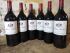 6 magnums Château MONTROSE - 2ème Gcc Saint Estèphe 2002600376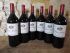 6 magnums Château MONTROSE - 2ème Gcc Saint Estèphe 2002600377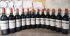 12 bouteilles Château PAVIE - 1er Gcc Saint Emilion 1989                                                              Etiquettes légèrement tachées. 4 base goulot. 3 légèrement basses et 1 haute épaule.1000378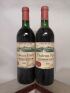 2 bouteilles Château PAVIE - 1er Gcc Saint Emilion 1989                                                                 Etiquettes légèrement tachées et abimées. 1 légèrement basse et 1 haute épaule.200379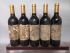 5 bouteilles Château PICHON LONGUEVILLE COMTESSE de LALANDE - 2ème Gcc Pauillac 1995 Etiquettes tachées et abimées.450380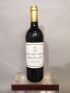 1 bouteille Château PICHON LONGUEVILLE COMTESSE de LALANDE - 2ème Gcc Pauillac 199890381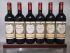 6 bouteilles Château RAUZAN GASSIES - 2ème Gcc Margaux 1995                                          Etiquettes légèrement tachées.150382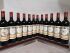 12 bouteilles Château RAUZAN GASSIES - 2ème Gcc Margaux 2005                                          Etiquettes légèrement tachées.450383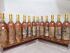 12 bouteilles Château SAINT ARMAND - Sauternes 1995                                                             Etiquettes tachées et abimées. Difficilement lisibles.80384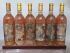 6 bouteilles Château SAINT ARMAND - Sauternes 199550385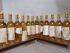 12 bouteilles Château SAINT ARMAND - Sauternes 2000                                                               Etiquettes détruites.80386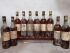 10 bouteilles Château CLIMENS - 1er Gcc Barsac 1961                                                                               Etiquettes tachées et abimées, difficilement lisibles. 2  légèrement basses 2 haute épaule, 1 mi épaule et 3 basses.500387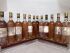 12 bouteilles Château CLIMENS - 1er Gcc Barsac 1964                                                                   Etiquettes détruites. Bouchons visibles, estampés du millésime.560388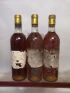 3 Château CLIMENS - 1er Gcc Barsac 1971230389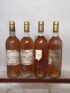 4 bouteilles Château CLIMENS - 1er Gcc Barsac 1978                                                                       Etiquettes tachées et abimés, 1 détruite. 1 Légèrement basse.180390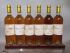 6 bouteilles Château CLIMENS - 1er Gcc Barsac 2000                                                               Etiquettes légèrement tachées.180391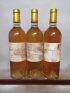 3 bouteilles Château CLIMENS - 1er Gcc Barsac 2003                                                                             Etiquettes tachées et abimées.120392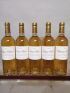 5 bouteilles Château CLIMENS - 1er Gcc Barsac 2016190393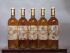 5 bouteilles Château COUTET - 1er Gcc Sauternes 1998                                                                   Etiquettes tachées et abimées.120394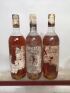 3 bouteilles Château SIGALAS RABAUD - 1er Gcc Sauternes 1976                                                Etiquettes tachées et abimées.80395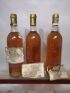 3 bouteilles Château SUDUIRAUT - 1er Gcc Sauternes 1983                                                          Etiquettes tachées et abimées.90396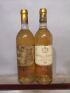 bouteilles Château SUDUIRAUT - 1er Gcc Sauternes 1985                                                             Etiquette tachée et abimée. 2 BOUTEILLES80397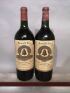 2 magnums Château ANGELUS - 1er GC Saint Emilion 1964                                                            Etiquettes légèrement tachées, 1 abimée.  1 légèrement basse et 1 haute épaule.630398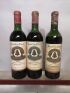 3 bouteilles Château ANGELUS - 1er GC Saint Emilion 1 de 1961 et 2 de 1964                             Etiquettes légèrement tachées et abimées.  1 légèrement basse, 1 haute épaule et 1 basse. 1 Capsule corrodée.350399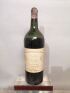 1 magnum Château CHEVAL BLANC - 1er GC Saint Emilion 1958                                                  Etiquette tachée, niveau bas.220400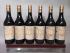 6 bouteilles Château HAUT BRION - 1er Gcc Graves 1994                                                               Etiquettes légèrement tachées.1500401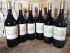 6 magnums Château HAUT BRION - 1er Gcc Graves 1994                                                               Etiquettes légèrement marquées.2950402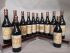 12 bouteilles Château HAUT BRION - 1er Gcc Graves 2002                                                          Etiquettes tachées.2500403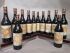 12 bouteilles Château HAUT BRION - 1er Gcc Graves 2002                                                               Etiquettes tachées.2500404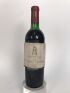 1 bouteille Château LATOUR 1973 - 1er Gcc PauillacEtiquette légèrement tachée et griffée: Niveau haute épaule150405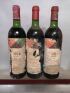 3 bouteilles Château MOUTON ROTHSCHILD - 1er Gcc Pauillac 1979                                                             Etiquettes tachées et abimées.300406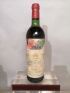 1 bouteille Château MOUTON ROTHSCHILD - 1er Gcc Pauillac 1979                                            Etiquette tachée et abimée. Légèrement basse.170407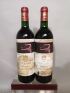 2 bouteilles Château MOUTON ROTHSCHILD - 1er Gcc Pauillac 1990                                      Etiquettes tachées, griffures.510